Teste pËr secilin tremujorDITURI NATYRE5Test Tremujori i parëEmër dhe mbiemër..........................................................................Pjesa e parëQarkoni përgjigjen e saktë në pyetjet e mëposhtme.Cilat nga gjallesat e mëposhtme janë pikënisja e një zinxhiri ushqimor?		1 pikëfluturatbimëtbretkosatnjeriuCila pjesë e lules prodhon farat?							1 pikëthekupetaletsepaletovulat e pllenuaraCili nga gjallesat e mëposhtme zhvillohet me metamorfozë?			1 pikëpeshqitamfibëtshpendëtgjitarëtCili nga stadet e ciklit jetësor të njeriut , ju siguron pasardhësve mundësinë 
për të mbijetuar?									1pikëlindjarritjariprodhimivdekjaGjatë fazës larvare, bretkosa merr frymë më anë të?				1 pikëlëkurësmushkërivevelëzavelëkurës dhe mushkërivePjesa e dytëLidhni fillimin e çdo fjalie me përfundimin e saj.					5 pikëBimëve ju nevojitetCiklet e jetës Pjalmi lëviz ngaFarat shpërndahen Stadi i parë i ciklit jetësor të bretkosës Lidhni termat me shpjegimin përkatës:me anë të erës, ujit, duke u kapur pas gëzofit ose me anë të feçeve të kafshëve.energji diellore për të prodhuar ushqimin.pjesa mashkullore e lules në pjesën femërore të një luleje tjetër.fillon me  vezët ,të cilat pllenohen  dhe prej tyre dalin larvat. së qenieve të gjalla kanë kohëzgjatje të ndryshme.Pjesa e tretëPërcaktoni nëse fjalitë e mëposhtme janë të sakta ose të gabuara. 
Vendosni shkronjën S ose G në fillim të fjalisë.					5 pikëDielli është pikënisja e çdo zinxhiri ushqimor.Lulja nuk përbën pjesën riprodhuese të bimës.Ovula ose veza e pllenuar formon frutën.Gjitarët lindin të vegjël ,ndërsa kafshë të tjera si peshqit ,amfibët dhe shpendët nuk pjellin vezë.Fara e shfrytëzon ushqimin që gjendet brenda saj për të lëshuar rrënjëzën e parë dhe filizin.Pjesa e katërtJepet lulja dhe më poshtë janë dhënë pjesët e saj.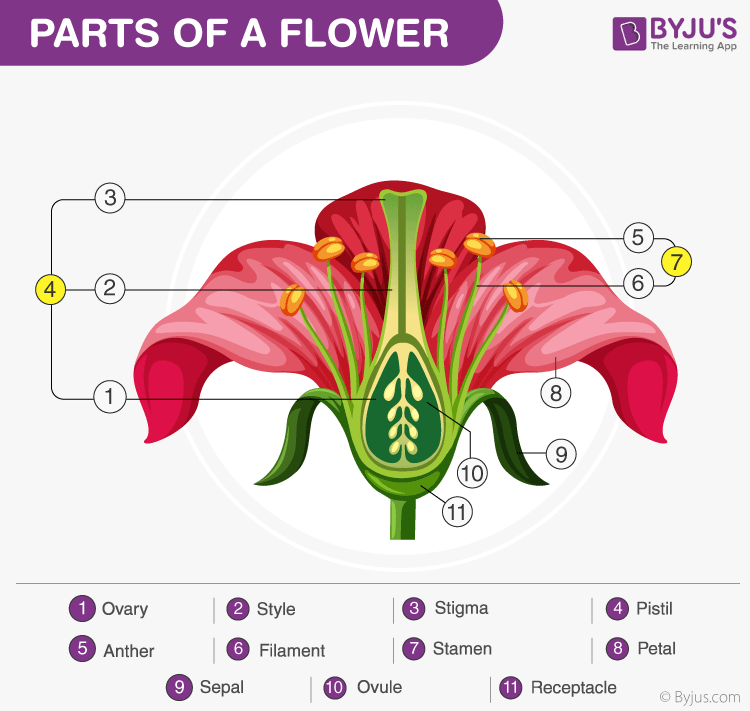 1. vezore      2. kreza       3. pistili       4. fijeza       5. theku       6. shtylla       7. petale 
8. pjalmorja       9. sepalet       10. mbajtësja e lules       11. ovulaEmërtoni pjesët e lules:								4 pikëTregoni:											5 pikëpjesën e lules ku bie kokrriza e pjalmit gjatë pjalmimit ?...........................................pjesën femërore të lules që shkrihet me pjesën mashkullore të kokrrizës së pjalmit gjatë pllenimit?..................................................................................................................pjesën femërore të lules që prodhon frutën ?................................................................pjesën femërore të lules që tërheq insektet për pjalmim?............................................Pjesën e lules që prodhon kokrrizat e pjalmit?..............................................................Suksese në provimShkruani një koncept që shpjegon me pohimet e mëposhtme: 			4 pikëKur vjen pranvera, akulli shkrin për t`u shndërruar përsëri në gjendje të lëngët dhe  lumi fillon të rrjedhë. 
Ky proces quhet ..................................................................................................?Tharja e rrobave, ndodh sepse grimcat e ujit largohen nga sipërfaqja e lëngut. 
Ky proces quhet....................................................................................................?Kur vjen dimri, uji i lumit ngurtësohet. Ky proces quhet .................................................?Dritës i duhen rreth tetë minuta për të përshkruar largësinë nga Dielli në Tokë.
Shpejtësia  e dritës është........................................................................................................?Suksese në provimTEST - TREMUJORI I DYTËEmër dhe mbiemër..........................................................................Pjesa e parëQarkoni përgjigjen e saktë në pyetjet e mëposhtme.Njësia matëse e ndriçimit është?								1 pikëkandelagradë celsiuslukskelvinMaterialet që nuk përshkohen nga drita quhen materiale?				1 pikëtë patejdukshmetë tejdukshmetë shndritshmegjysmë të tejdukshmeCili nga materialet e mëposhtme kanë formë të përcaktuar?				1 pikëmaterialet e lëngëtamaterialet e gaztamaterialet që kondensohenmaterialet e ngurtaMe uljen e temperaturës, lëngjet:							1 pikëavullojnëvlojnëngrijnëshkrijnëCila nga materialet e lëngëta vlon në temperaturën 100˚C? 				1 pikëuthullaujiqumështirakiaPjesa e dytëLidhni fillimin e çdo fjalie me përfundimin e saj.						5 pikëDrita përhapet me shpejtësi shumë të madheQelizat e ndjeshme ndaj dritës, të cilat ndodhen në pjesën e mbrapme të syrit.Është e rrezikshme ta shikojmë. Burimi më i madh dhe më i rëndësishëm i dritësDrejtimin e dritës mund ta ndryshojmë me anë të Lidhni termat me shpjegimin përkatës:pasqyrimit.kapin dritën dhe dërgojnë informacione në tru.është Dielli.në vijë të drejtë. dritën e Diellit drejtpërdrejtë.Pjesa e tretëPërcaktoni nëse fjalitë e mëposhtme janë të sakta ose të gabuara. 
Vendosni shkronjën S ose G në fillim të fjalisë.					5 pikëËshtë  e rrezikshme ta shikojmë Diellin kur kemi vendosur syze.   Materialet që nuk  përshkohen nga drita janë të tejdukshme.Materialet mund të klasifikohen në të ngurta, të lëngëta dhe të gazta.Me uljen e temperaturës, lëngjet shkrijnë dhe kalojnë në gjendjen e ngurtë.Ndryshimi i gjendjes së lëndës nga avuj uji në gaz quhet kondensim.Pjesa e katërtBurimet e dritës janë të ndryshme. Përgjigjuni pyetjeve të mëposhtme:Si do të ishte jeta pa dritën e Diellit? 							1 pikëEmërtoni dy burime drite......................................................................					1 pikë.....................................................................					1 pikëHëna nuk është burim drite, ajo .....................................				1 pikëPërthyerja e dritës, tregon ndryshimin e drejtimit të dritës.
Drejtimin e dritës e ndryshojmë me anë të ......................................			1 pikëTEST - TREMUJORI I TRETËEmër dhe mbiemër..........................................................................Pjesa e parëQarkoni përgjigjen e saktë në pyetjet e mëposhtme.Nëse e ngrohim akullin ai: 								1 pikëngrinvlonkondensohetshkrinCilët ishin astronomët e parë që përllogaritën formën dhe madhësinë 
e tokës? 											1 pikë astronomët indianëastronomët egjiptianëastronomët grekëastronomët italianëKalendari i parë me 365  ditë, u përpilua nga: 					1 pikëPopulli i vjetër MajaGrekëtArabëtEgjiptianëtTeleskopin e parë e zbuloi: 								1 pikëNikolas KopernikuPtolemeuGalileo GalileiJohannes KeplerPër të përshkuar orbitën rreth Tokës, Hënës i duhen:				1 pikë24 orë28 ditënjë vit6 muajPjesa e dytëLidhni fillimin e çdo fjalie me përfundimin e saj. 					5 pikëa.............. Në tokë ka oksigjen dhe ujë b..............Në sistemin tonë diellor c...............Hëna është sateliti d..............Gjatë vitit të brishtë e..............Hëna nuk e prodhon vet dritën e sajLidhni termat me shpjegimin përkatës:të gjithë planetët rrotullohen në orbita rreth Diellit.natyror i Tokës.pasqyron dritën e Diellit.që janë substanca të nevojshme për jetën e gjallesave.muaji shkurt ka 29 ditë.Pjesa e tretëPërcaktoni nëse fjalitë e mëposhtme janë të sakta ose të gabuara. 
Vendosni shkronjën S ose G në fillim të fjalisë. 					5 pikëForca tërheqëse e Tokës e mban Hënën në një largësi të caktuar.Toka është i vetmi planet i sistemit diellor ku nuk ka jetë.Dielli rrotullohet në orbitë rreth Tokës, ndërsa Hëna rrotullohet në orbitë rreth Diellit.Një vit astronomik zgjat aq kohë sa i duhet një planeti për të përshkuar një herë orbitën e vet rreth Diellit.Raketës kozmike i duhen tre ditë për të arritur nga Toka në Hënë.Pjesa e katërtHapësira fillon atje ku përfundon atmosfera e Tokës. 
Përgjigjuni pyetjeve të mëposhtme në lidhje me hapësirën:Përse nuk ka as bimë e as kafshë në Hënë?.......................................................................................................			1 pikëForca tërheqëse e Tokës e mban Hënën në një largësi të caktuar.Sa e madhe është kjo forcë tërheqëse e Tokës ndaj Hënës?.....................................................................................................		1 pikëSi bëhet ecja e njeriut në Hënë?...................................................................................................		1 pikëSi rezultat i rrotullimit të Tokës rreth boshtit të vet, formohet ...................................................................................				1pikëDielli, Toka dhe Hëna kanë formë 
...............................................................................................................		1 pikë Si formohen fazat e Hënës? 
..............................................................................................................		2 pikëSi formohen stinët?
..............................................................................................................		2pikëSuksese në provimNota45678910Pikët1-56-89-1213-1516-1819-2122-24Nota45678910Pikët1-56-89-1213-1516-1819-2122-24Nota45678910Pikët1-56-89-1213-1516-1819-2122-24